В известном детском стихотворении С.Я.Маршака 1937 года «Рассказ о неизвестном герое» пожарные, милиция и фотографы разыскивают двадцатилетнего парня, спасшего из огня девочку. Из примет – «среднего роста, плечистый и крепкий, ходит он в белой футболке и кепке. Знак «ГТО» на груди у него. Больше не знают о нем ничего», сообщает читателю Маршак.Ирония стихотворения заключалась в том, что значкистов ГТО в то время было больше половины страны, и каждый был готов к труду и обороне!Те, кто учился в школе еще до распада Советского союза, помнят три заветные буквы – ГТО, или «Готов к труду и обороне» - программу физической и культурной подготовки, которая основывалась на единой и поддерживаемой государством системе патриотического воспитания населения.1918-1925ПРЕДПОСЫЛКИ ВОЗНИКНОВЕНИЯ КОМПЛЕКСА ГТОПосле победы Великого Октября страна укреплялась, набирала политическую мощь, а энтузиазм советских людей, их тяга к новому стали проявляться во всех сферах жизни - в труде, культуре, науке, спорте.В послереволюционный период Советский союз, на самой заре своего развития, оказался окруженным идеологически чуждыми государствами, что усугублялось еще и гражданской войной, которая шла внутри. Чтобы противостоять этим явлениям, нужны были сильные военные, а основой дисциплины, порядка и хорошей физической подготовки безоговорочно признавался массовый спорт.Развитие физической культуры и обучение населения военным навыкам становятся в СССР приоритетными задачами, выполнение которых контролируется первыми лицами государства. В первый же год советской власти ВЦИК РСФСР принимает декрет «Об обязательном обучении военному искусству». Начиная с апреля 1918 года, мужчины и женщины от 18 до 40 лет обязаны обучаться военному делу по месту работы.Для этих целей в 1920 году при академии Рабоче-крестьянской Красной армии (РККА) в Москве, а затем и в других учебных военных заведениях создается военно-научное общество (ВНО) и его отделения. Председателем ВНО избирается народный комиссариат по военным и морским делам М.Фрунзе. В 1923 и 1924 годах организуются Общество друзей воздушного флота (ОДВФ) и Общество друзей химической обороны и химической промышленности (ДОБРОХИМ).Перед всеми этими организациями стояла, по сути, одна задача, сформулированная М.Фрунзе на первом Всесоюзном совещании ВНО в мае 1925 года: «Нам нужно покрепче внедрить в сознание всего населения нашего Союза представление о том, что современные войны ведутся не одной армией, а всей страной в целом, что война потребует напряжения всех народных сил и средств, что война будет смертельной, войной не на жизнь, а на смерть, и что поэтому к ней нужна всесторонняя тщательная подготовка еще в мирное время».1927-1928РОЖДЕНИЕ КОМПЛЕКСА ГТО «ПОД КРЫЛОМ» ОСОАВИАХИМАВ 1927 году путем слияний и реорганизаций нескольких военно-спортивных объединений в СССР создается самая крупная из специализированных общественных организаций – Общество содействия обороне, авиационному и химическому строительству (ОСОАВИАХИМ).Уже к началу 1928 года эта организация насчитывает около 2 млн. человек. По всей стране под эгидой ОСОАВИАХИМа строятся тиры, стрельбища, создаются аэроклубы и военно-спортивные кружки, где молодежь осваивает специальности радиста, телеграфиста, парашютиста, моториста, санитара, медсестры, пилота и др.1929-1938ПЕРВЫЙ КОМПЛЕКС ГТО И ДАЛЬНЕЙШЕЕ ЕГО РАЗВИТИЕВедущую роль в разработке новых форм и методов физического воспитания сыграл комсомол. Именно он выступил инициатором создания Всесоюзного физкультурного комплекса «Готов к труду и обороне».24 мая 1930 года газета «Комсомольская правда» напечатала обращение, в котором предлагалось установить всесоюзные испытания на право получения значка «Готов к труду и обороне». Речь шла о необходимости введения единого критерия для оценки физической подготовленности молодежи. Предлагалось установить специальные нормы и требования, а тех, кто их выполнял – награждать значком. Новая инициатива комсомола получила признание в широких кругах общественности, и по поручению Всесоюзного совета физической культуры при ЦИК СССР был разработан проект комплекса ГТО, который 11 марта 1931 года после общественного обсуждения был утвержден и стал нормативной основой системы физического воспитания для всей страны.Цель вводимого комплекса – «дальнейшее повышение уровня физического воспитания и мобилизационной готовности советского народа, в первую очередь молодого поколения…». Основное содержание комплекса ГТО было ориентировано на качественную физическую подготовку сотен миллионов советских людей.Начиная с 1931 года, активисты ОСОАВИАХИМа ведут широкую пропагандистскую деятельность, проводят занятия по противовоздушной и противохимической обороне на заводах и фабриках, в государственных учреждениях и учебных заведениях. К обязательным занятиям привлекаются все учащиеся общеобразовательных школ, профессионально-технических, средних специальных и высших учебных заведений, личный состав Вооружённых Сил СССР, милиции и некоторых других организаций.Помимо обязательных занятий граждане проявляют самостоятельную инициативу заниматься физкультурой и спортом в свободное от работы и учёбы время посещают учебно-тренировочные занятия и участвуют в спортивных соревнованиях.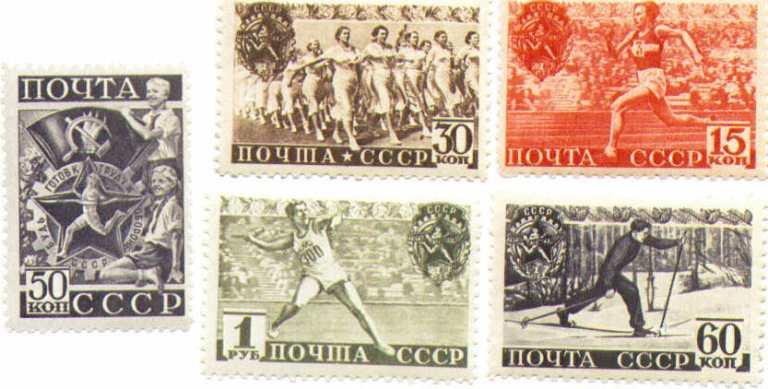 К испытаниям на получение значка «Готов к труду и обороне» первоначально допускались мужчины не моложе 18 лет и женщины не моложе 17 лет. Особым условием было удовлетворительное состояние здоровья. Определял его врач, который устанавливал, что сдача норм по данному комплексу не принесет ущерба здоровью человека. К соревнованиям допускались физкультурники, организованные в коллективы, и физкультурники-одиночки. Для проведения практических испытаний они распределялись на отдельные группы по полу и возрасту.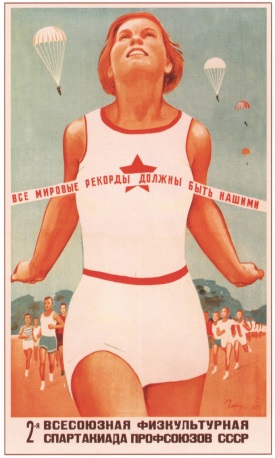 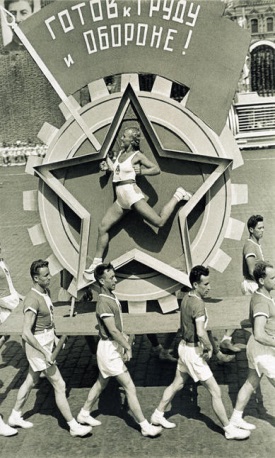 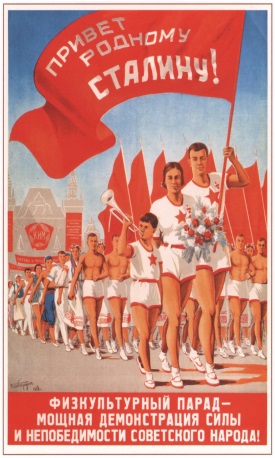 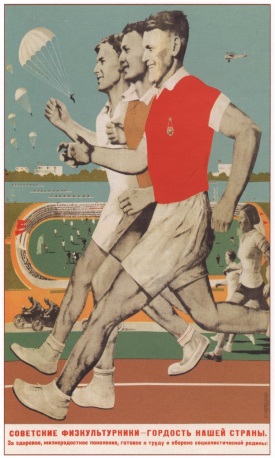 Мужчины:I категория – с 18 до 25 лет,II категория – с 25 до 35 лет,III категория – с 35 лет и старше.Женщины:I категория – с 17 до 25 лет,II категория – с 25 до 32 лет,III категория – с 32 лет и старше.Первый комплекс ГТО состоял всего из одной ступени и предполагал выполнение 21 испытания, 15 из которых носили практический характер:бег на 100, 500 и 1000 метров;прыжки в длину и высоту;метание гранаты;подтягивание на перекладине;лазание по канату или шесту;поднимание патронного ящика весом в 32 килограмма и безостановочное передвижение с ним на расстоянии 50 метров;плавание;умение ездить на велосипеде или умение управлять трактором, мотоциклом, автомобилем;умение грести 1 км;лыжи на 3 и 10 км;верховую езду и продвижение в противогазе на 1 км.Теоретические испытания проводились по военным знаниям и знаниям истории физкультурных достижений, основ физкультурного самоконтроля, оказанию первой медицинской помощи. Испытания проводились на всех уровнях – в городах, селах и деревнях, на предприятиях и в организациях. Результаты заносились в билет физкультурника.Высокая идейная и политическая направленность комплекса ГТО, общедоступность физических упражнений, включенных в его нормативы, их очевидная польза для укрепления здоровья и развития навыков и умений, необходимых в повседневной жизни, сделали комплекс ГТО популярным среди населения и особенно среди молодежи. Нормы ГТО выполнялись в школах, колхозных бригадах, рабочими фабрик, заводов, железных дорог и т.д. Уже в 1931 году значки ГТО получили 24 тысячи советских граждан.Те, кто успешно выполнял испытания и был награжден значком ГТО, имели льготу на поступление в специальное учебное заведение по физкультуре и преимущественное право на участие в спортивных соревнованиях и физкультурных праздниках республиканского, всесоюзного и международного масштаба.Масштабные соревнования на звание Чемпионов комплекса ГТО по отдельным его видам по популярности не уступали Спартакиадам и центральным футбольным матчам сезона. Носить значок ГТО стало престижным.Значки ГТО (первые варианты) изготавливались из меди или латуни, и покрывались горячими эмалями (клуазон), в дальнейшем начался массовый выпуск значков из алюминия с покрытием жидкими (холодными) эмалями. Креплением для значков ГТО служил винт или безопасная булавка.ЗНАЧКИ ГТО 1931-1936 ГОДОВ (I И II СТУПЕНЬ)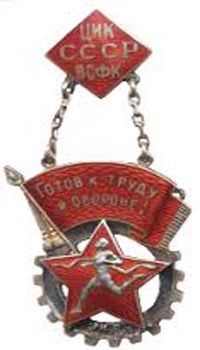 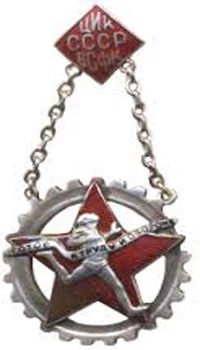 Проект значка придуман 15-летним школьником В.Токтаровым, а окончательный эскиз разработан художником М.С.Ягужинским.Первым обладателем знака ГТО I ступени стал знаменитый конькобежец Яков Федорович Мельников, первый заслуженный мастер спорта СССР чемпион России 1915 года, чемпион РСФСР 1918, 1919 и 1922 годов; чемпион СССР 1924, 1927-28, 1932-35 годов; чемпион Европы 1927 года по конькобежному спорту.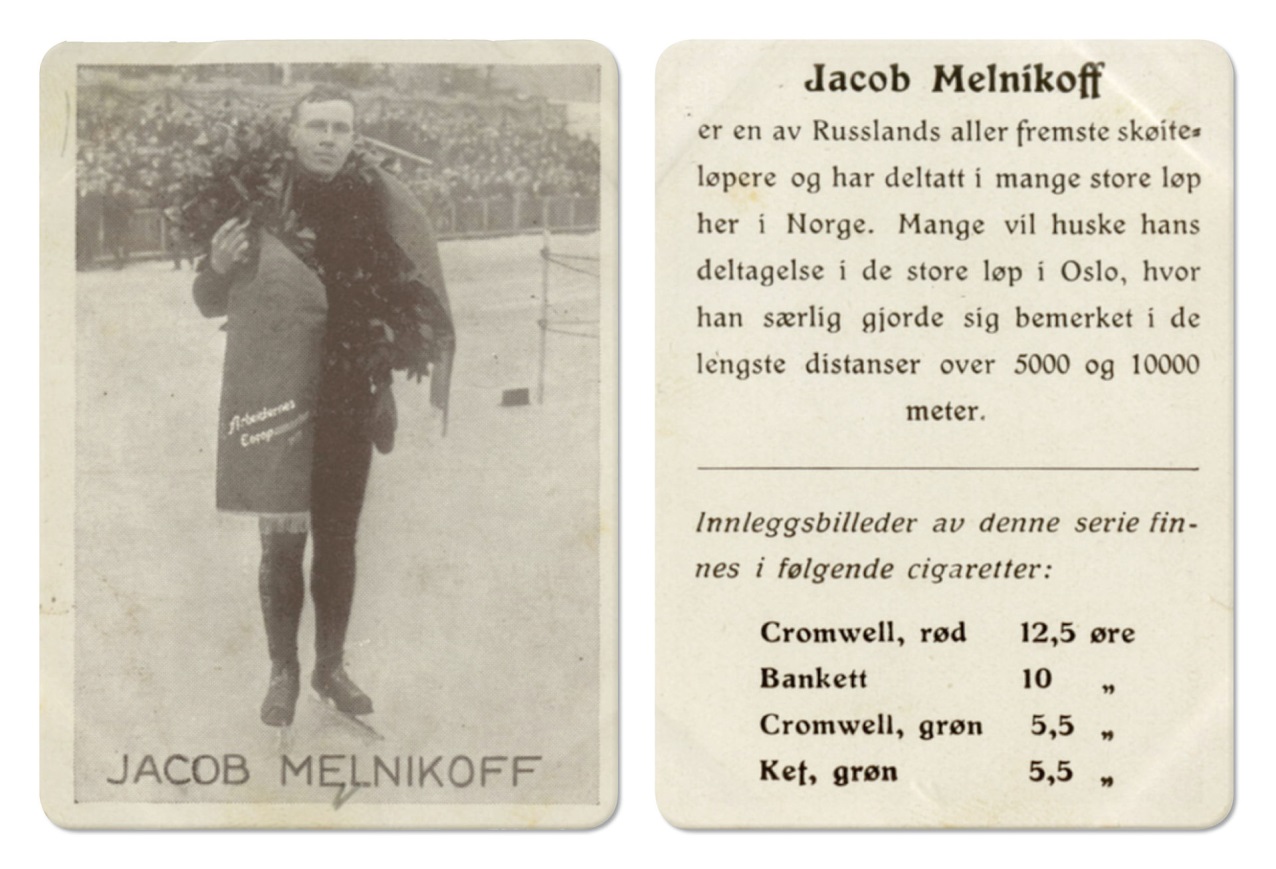 Со временем появилась необходимость установить повышенные требования к физической подготовке молодежи, которая все в больших масштабах начала успешно выполнять испытания на значок ГТО. В 1932 году Всесоюзным советом физической культуры был утвержден и введен в действие комплекс «Готов к труду и обороне» II ступени.В комплекс ГТО II ступени вошло уже 25 испытаний – 3 теоретических и 22 практических. Для женщин общее количество испытаний составляло 21. В обновленном комплексе II шире представлены спортивные испытания:прыжки на лыжах с трамплина (для мужчин);фехтование;прыжки в воду;преодоление военного городка.Выполнение испытаний Комплекса ГТО II ступени было задачей более сложной и возможным оказалось лишь при систематических тренировках. В 1932 году значки ГТО получили 465 тысяч, а в 1933 году - 835 тысяч физкультурников.Первыми в стране и в Вооруженных Силах, выполнившими все 25 норм и требований ГТО 2-й ступени, стали десять командиров — слушателей Краснознаменной ордена Ленина военной академии имени М.В.Фрунзе, А.Маслову, B.Н.Поручаеву и другим.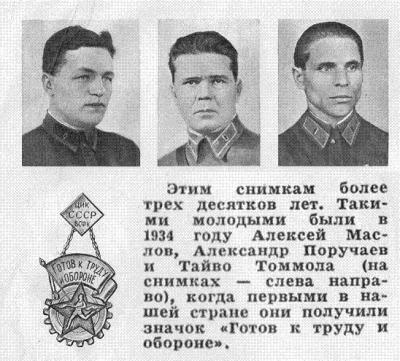 Каждый из них получил от народного комиссариата обороны именные золотые часы с надписью «Лучшему физкультурнику Советского Союза от К.Е.Ворошилова».Среди награждённых оказались и работники Центрального дома Красной армии. Один из них – Алексей Петрович Кувшинников – удивительно разносторонний спортсмен, занимавшийся плаванием, лёгкой атлетикой, бегом на лыжах, гимнастикой, теннисом и ещё шестнадцатью видами спорта. Он без особого труда одним из первых в стране выполнил все нормы ГТО повышенной трудности и получил значок II ступени под номером 18. Около 20 лет своей службы Кувшинников отдал армейскому спорту, был главным тренером Вооружённых Сил СССР по волейболу и баскетболу.Первыми женщинами, получившими значки ГТО II ступени, были слушательницы Военно-воздушной академии.В 1933 году ЦК ВЛКСМ предложил ввести комплекс испытаний по физической подготовке детей, как начальную ступень их физического развития. Детская ступень комплекса, получившая название «Будь готов к труду и обороне» (БГТО) начала работать с 1934 года. В нее вошли 16 норм спортивно-технического характера:бег на короткие и длинные дистанции;прыжки в длину и высоту с разбега;метание гранаты, бег на лыжах на 3-5 километров для мальчиков и 2-3 километра для девочек, ходьба в противогазе;гимнастические упражнения;лазание;подтягивание;упражнения на равновесие;поднятие и переноска тяжестей.Через несколько лет после введения, комплекс ГТО обрел такую популярность, что уже в 1934 году в стране насчитывалось около 5 миллионов физкультурников, половина из которых гордо носила на груди значок ГТО.Значок ГТО приобрел настолько высокую значимость, что на Московском физкультурном параде 1934 года он стал «пропуском» в колонну для участия.ЗНАЧОК БГТО ОБРАЗЦА 1934 ГОДА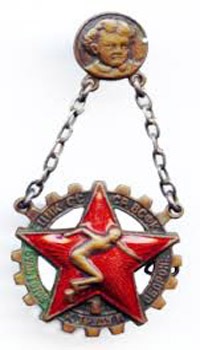 Идеи и принципы ГТО получили свое дальнейшее развитие в Единой спортивной классификации (ЕВСК), созданной в 1935 – 1937 гг.Это повлекло за собой введение разрядных норм, спортивных званий. Классификация дала возможность установить единые принципы определения спортивной подготовки на всей территории СССР. Физкультурный комплекс ГТО был органически связан с Единой Всесоюзной спортивной классификацией, определяющей последовательность роста мастерства, уровень подготовленности спортсменов и развития их достижений от массовых спортивных разрядов до высших классификационных категорий. Спортивные разряды и звания присваивались при условии сдачи спортсменами норм и требований физкультурного комплекса ГТО по 10 видам спорта:легкой атлетике;гимнастике;тяжелой атлетике;боксу;борьбе;плаванию;теннису;фехтованию;конькобежному;cтрелковому спорту.Притягательная сила комплекса ГТО открыла дорогу в спорт миллионам советских девушек и юношей. С выполнения нормативов комплекса ГТО начали свой путь знаменитые советские спортсмены, победители крупнейших международных соревнований. С 1938 года начали проводиться Всесоюзные соревнования по различным программам многоборья ГТО: первенства СССР и ВЦСПС (1938 – 1939, 1949 – 1951), чемпионаты СССР и первенства ВЦСПС (1974 – 1982), чемпионаты СССР (1989 – 1991).ОСНОВНЫЕ ИЗМЕНЕНИЯ ВСЕСОЮЗНОГО ФИЗКУЛЬТУРНОГО КОМПЛЕКСА «ГОТОВ К ТРУДУ И ОБОРОНЕ СССР» (ГТО)За время существования комплекса его нормативную часть не раз изменяли. Наиболее крупные изменения вносились в 1940, 1947, 1955, 1965 и 1972 годах.К концу 30-х годов, когда комплекс ГТО находился на пике популярности, встал вопрос об улучшении его содержания. Нормативы тщательно обсуждались научными и практическими работниками физического воспитания, что привело в 1939 году разработке новых норм комплекса ГТО, которые 26 ноября 1939 года были утверждены специальным постановлением Совета Народных Комиссаров СССР «О введении нового физкультурного комплекса «Готов к труду и обороне СССР».Вступивший в действие с 1 января 1940 года новый комплекс ГТО содержал не только обязательные нормы, но и испытания по выбору, что обеспечивало, по мнению разработчиков, сочетание общей физической подготовки со спортивной специализацией. Включение в комплекс обязательных норм обеспечивало овладение навыками бега, плавания, передвижения на лыжах, стрельбы и преодоления препятствий. Кроме того, каждый участник комплекса ГТО должен был по своему выбору выполнить упражнения из различных видов спорта, способствовавшие совершенствованию силы, быстроты, ловкости и выносливости.По сравнению с предыдущим комплексом количество нормативов было значительно уменьшено.В комплексы БГТО и ГТО II ступени входили две ступени на «сдано» и «отлично». Была установлена повторная сдача норм для значкистов ГТО II ступени при переходе в следующую возрастную группу, а нормы по выбору для получения такого значка с отличием приравнивались к нормам третьего разряда Всесоюзной спортивной классификации.Жизнь показала, что структура комплекса ГТО 1939 года, несомненно, была для того времени прогрессивной и актуальной.1941-1945КОМПЛЕКС ГТО И ВЕЛИКАЯ ОТЕЧЕСТВЕННАЯ ВОЙНАПеред Великой Отечественной войной подготовку в ОСОАВИАХИМ прошли до 80% военнослужащих сухопутных войск и флота и до 100% авиации. В 1938 году в одном из писем Сталин писал: «...Нужно весь наш народ держать в состоянии мобилизационной готовности перед лицом опасности военного нападения, чтобы никакая «случайность» и никакие фокусы наших внешних врагов не могли застигнуть нас врасплох...».Патриотическая целеустремленность и практическое содержание комплекса ГТО прошли суровую проверку в огне Великой Отечественной войны.Когда перед всеми физкультурными организациями страны стала задача массовой военно-физической подготовки населения, комплекс ГТО стал одним из важнейших инструментов.Благодаря ГТО миллионы советских людей получили навыки маршевой, лыжной, стрелковой подготовки, плавания, метания гранат, преодоления водных преград и препятствий. Это помогло им в минимальные сроки овладеть военным делом, стать снайперами, разведчиками, танкистами, летчиками. Скромный значок ГТО для многих из них стал первой наградой, к которой позднее добавились ордена за трудовые и боевые заслуги.Значкисты ГТО, овладевшие военно-прикладными двигательными навыками, добровольно уходили на фронт, успешно действовали в партизанских отрядах.Обладателями значков II ступени ГТО были герои Великой Отечественной войны: летчики Иван Кожедуб, Александр Покрышкин, Николай Гастелло, знаменитый снайпер Владимир Пчелинцев.ИВАН КОЖЕДУБ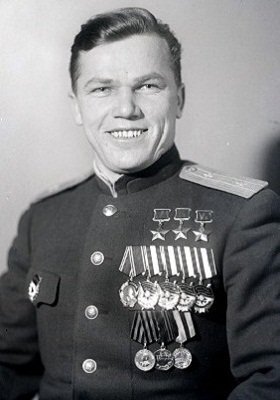 АЛЕКСАНДР ПОКРЫШКИН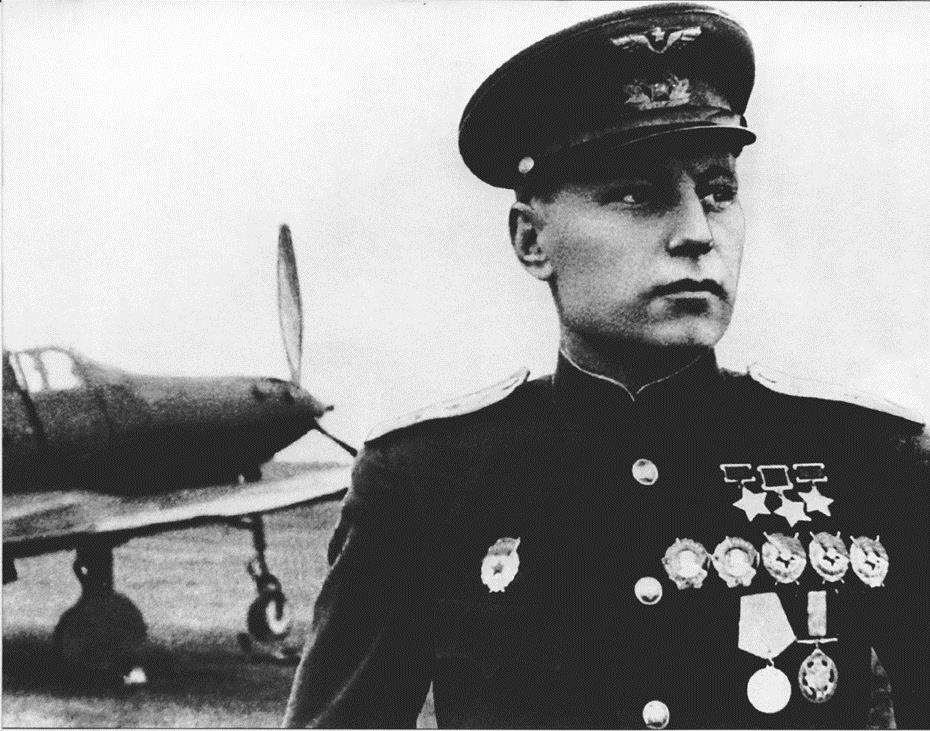 НИКОЛАЙ ГАСТЕЛЛО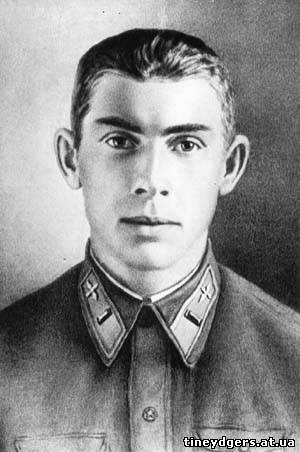 ВЛАДИМИР ПЧЕЛИНЦЕВ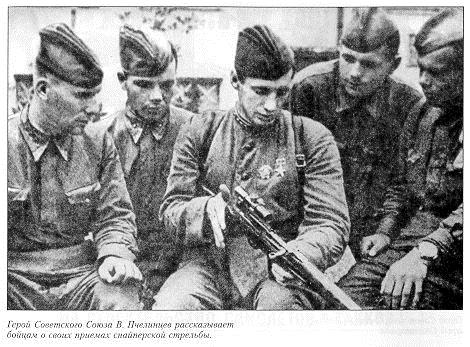 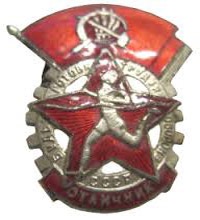 ЗНАЧОК ГТО 1 СТУПЕНИ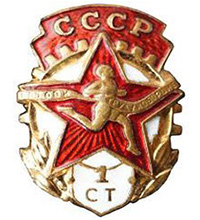 ЗНАЧОК «ОТЛИЧНИК БГТО», 1940 ГОД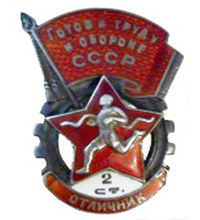 ЗНАЧОК «ОТЛИЧНИК ГТО» 2 СТУПЕНИ 1940-1946 ГОДОВ (СЕРЕБРО)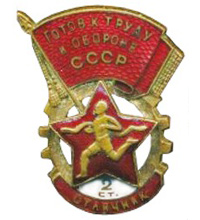 ЗНАЧОК «ОТЛИЧНИК ГТО» 2 СТУПЕНИ 1940-1946 ГОДОВ (БРОНЗА)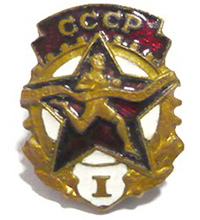 ЗНАЧОК «БУДЬ ГОТОВ К ТРУДУ И ОБОРОНЕ»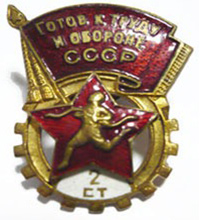 ЗНАЧОК «БУДЬ ГОТОВ К ТРУДУ И ОБОРОНЕ»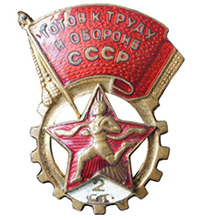 ЗНАЧКИ ГТО I СТУПЕНИ 1946–1961 ГОДОВ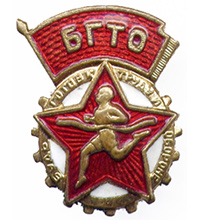 ЗНАЧКИ ГТО II СТУПЕНИ 1946-1991КОМПЛЕКС ГТО В ПОСЛЕВОЕННОЕ ВРЕМЯВ послевоенное время, когда страна оправлялась после потрясений, комплекс ГТО продолжал модернизироваться в соответствии с задачами, стоящими перед физкультурным движением того времени. Введенный в 1946 году комплекс ГТО характеризовался сокращением количества нормативов (БГТО – до 7, ГТО I и II ступеней – до 9), установлена взаимосвязь между этими нормами и программами физического воспитания школ и учебных заведений, уточнены и изменены возрастные группы.Когда страна приступила к активному восстановлению хозяйства, Центральный Комитет Коммунистической партии Советского Союза в декабре 1948 года в своем постановлении выдвинул перед физкультурными организациями страны новую задачу: дальнейшее развитие физкультурного движения, повышение уровня мастерства спортсменов и завоевание ими мировых первенств, достижение рекордов по основным видам спорта.Решение партии вызвало небывалый подъем в работе физкультурных организаций страны. На фабриках и заводах, шахтах и рудниках, в колхозах и совхозах, в школах и других учебных заведениях создавались новые коллективы физической культуры, организационно укреплялись существующие классификации советских спортсменов. Исключительно большое значение придавалось вопросам дальнейшего совершенствования методов обучения и тренировки в спорте, всесторонней физической подготовки, как важнейшей базы для укрепления здоровья, повышения качества физического воспитания молодежи и успешного роста спортивного мастерства до уровня высоких достижений.Естественно, что все это потребовало дальнейшего совершенствования комплекса ГТО. В комплексе ГТО, введенном с 1 января 1955 года, снова исключили деление нормативов на обязательные и по выбору. Для получения значка ступени БГТО требовалось выполнить все 10 нормативов, значка ГТО 1-й ступени— 12 норм и значка ГТО 2-й ступени— 11.В комплексе 1955 года были установлены новые возрастные группы, а также дифференцированные нормативные требования для различных возрастов физкультурников.К 1958 году число физкультурников в нашей стране достигло 23 696 800 человек. В то же время в период действия комплекса 1955—1958 гг. ежегодная подготовка составляла немногим более 3 миллионов значкистов ГТО всех ступеней, и за 4 года этого периода было подготовлено около 16 миллионов значкистов ГТО.В 1959 году в комплекс ГТО были внесены наиболее существенные изменения. Проект комплекса был опубликован в августе 1958 года для широкого обсуждения и получил всеобщую поддержку. Введены требования органичного сочетания программы по физическому воспитанию в школах и учебных заведениях, а также - система начисления очков за показанные результаты. Обновленный Комплекс ГТО состоял из трех ступеней. Ступень БГТО - для школьников 14 - 15 лет, ГТО 1-й ступени - для юношей и девушек 16-18 лет, ГТО 2-й ступени - для молодежи 19 лет и старше.ЗНАЧКИ БГТО И ГТО 1961 ГОДА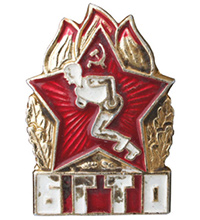 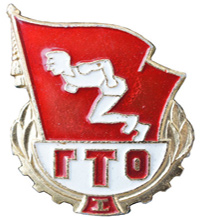 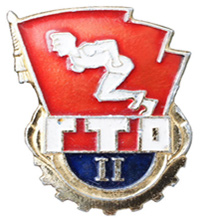 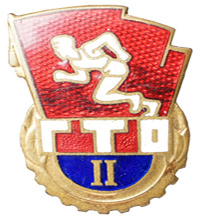 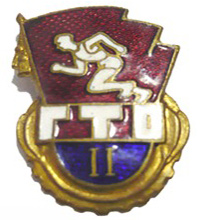 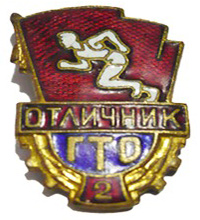 В Вооруженных Силах СССР в 1965 году была введена специальная ступень комплекса ГТО — «Военно-спортивный комплекс» (ВСК).ЗНАЧКИ «ВОИН-СПОРТСМЕН» I, II И III СТУПЕНЕЙ, 1961 ГОД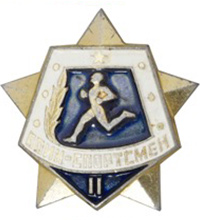 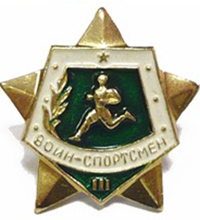 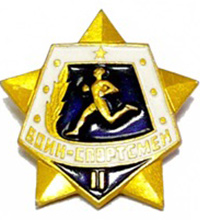 ЗОЛОТОЙ НАГРУДНЫЙ ЗНАК «ВОИН-СПОРТСМЕН», 1961 ГОД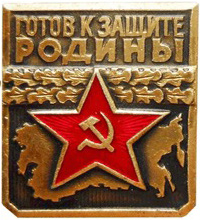 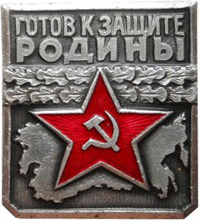 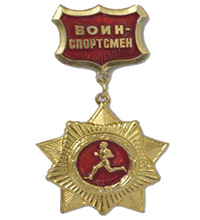 В 1966 году по инициативе ДОСААФ была разработана и введена в действие ступень комплекса ГТО для молодежи призывного возраста «Готов к защите Родины» (ГЗР). Она была рассчитана на юношей допризывного возраста и включала выполнение ряда требований по спортивно-техническим видам спорта и овладение одной из военно-прикладных специальностей (моториста, шофера, мотоциклиста, радиста).Эти две специальные ступени комплекса ГТО имели большое значение в повышении общей и специальной физической подготовки молодежи призывного возраста и военнослужащих. Соответствующие нормативы были разработаны и в сфере гражданской обороны СССР. Основной задачей введённых в 1968 году комплексов для учащейся молодёжи «Готов к гражданской обороне СССР» и «Будь готов к гражданской обороне СССР» было всеобщее обязательное обучение способам защиты от ядерного и другого оружия массового поражения.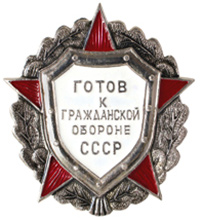 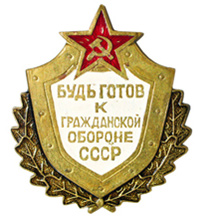 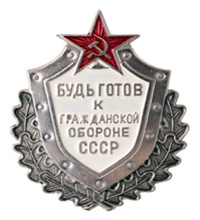 С годами ряд положений и нормативных требований комплекса ГТО перестал соответствовать новым требованиям и более сложным задачам, которые были поставлены в области физического воспитания населения страны. В связи с этим появилась необходимость совершенствования форм и методов организации физкультурного движения.Введенный в 1972 году новый комплекс ГТО (утверждён постановлением ЦК КПСС и Совета Министров СССР 17 января 1972 года за № 61) позволил улучшить массовую физкультурно-спортивную работу в каждом коллективе, в спортивном клубе и в целом по стране, решить целый ряд важнейших вопросов, связанных с укреплением здоровья советских граждан. Расширились возрастные рамки комплекса: добавились ступени для школьников 10 - 13 лет и трудящихся 40 -60 лет. Теперь комплекс имел V возрастных ступеней и охватывал население в возрасте от 10 до 60 лет. Каждая ступень комплекса ГТО 1972 года состояла из двух разделов:изучение основных положений советской системы физического воспитания, овладение практическими навыками личной и общественной гигиены, правилами и приемами защиты от оружия массового поражения, выполнение утренней гимнастики;упражнения, определяющие уровень развития физических качеств человека - сила, выносливость, быстрота, ловкость, а также упражнения, способствующие овладению прикладными двигательными навыками,— бег на скорость и выносливость, силовые упражнения, прыжки, лыжные гонки, плавание и другие.Для каждой ступени имелись следующие характерные особенности:I ступень - «Смелые и ловкие» введен для школьников 10-13 лет с целью формирования у детей сознательного отношения к занятиям физической культурой, развитие основных физических качеств и жизненно необходимых умений и навыков, выявление спортивных интересов. I ступень подразделялась на две возрастные группы: мальчики и девочки 10 - 11 и 12-13 лет. Комплекс состоит из 7 обязательных испытаний и 6 - по выбору.II ступень - «Спортивная смена» предназначен для подростков 14-15 лет, с целью повышения физической подготовленности подростков и овладение ими прикладными и двигательными навыками. Комплекс состоял из 9 испытаний.III ступень - «Сила и мужество» является нормативами для юношей и девушек 16-18 лет, с целью совершенствования физической подготовленности молодежи, необходимой для последующей трудовой деятельности и готовности к службе в Вооруженных Силах. Комплекс состоял из 10 испытаний.IV ступень - «Физическое совершенство» предназначен для мужчин 19-39 лет женщин 19-34 лет, с целью достижения высокого уровня физического развития и физической подготовленности для высокопроизводительного труда и выполнения священного долга по защите Родины. IV ступень подразделяется на две возрастные группы: мужчины 19-28 и 29-39 лет, женщины 19-28 и 29-34 лет. Комплекс состоял из 10 испытаний.V ступень — «Бодрость и здоровье» предназначен для мужчин 40-60 лет и женщин 35- 55 лет, с целью сохранения на долгие годы крепкого здоровья и высокого уровня физической подготовленности трудящихся для обеспечения их трудовой активности и постоянной готовности к защите Родины.Для постоянного стимулирования населения к занятиям физической культуры и спортом, для каждой его ступени установлены нормативы нескольких уровней сложности.При выполнении нормативов Комплекса ГТО участники награждались серебряными и золотыми знаками отличия, для 5-й ступени предусматривался только золотой значок, а для 4-й, кроме того, золотой с отличием.ЗНАЧКИ БГТО I, II, III СТУПЕНЕЙ ВЫПУСКА 1972 ГОДА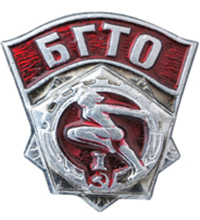 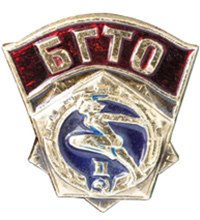 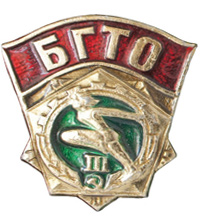 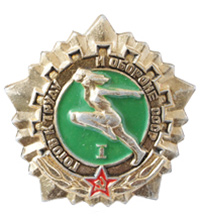 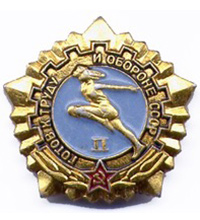 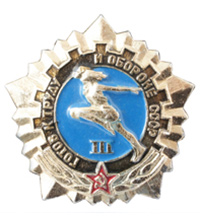 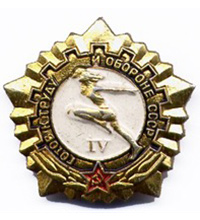 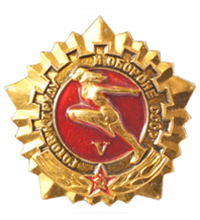 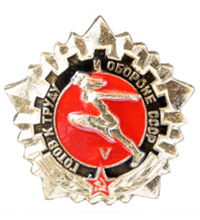 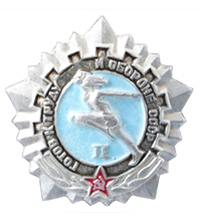 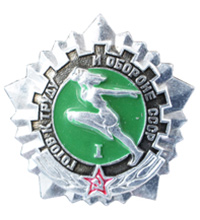 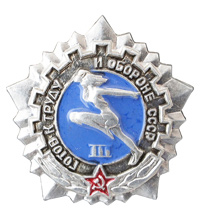 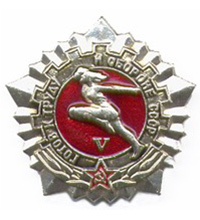 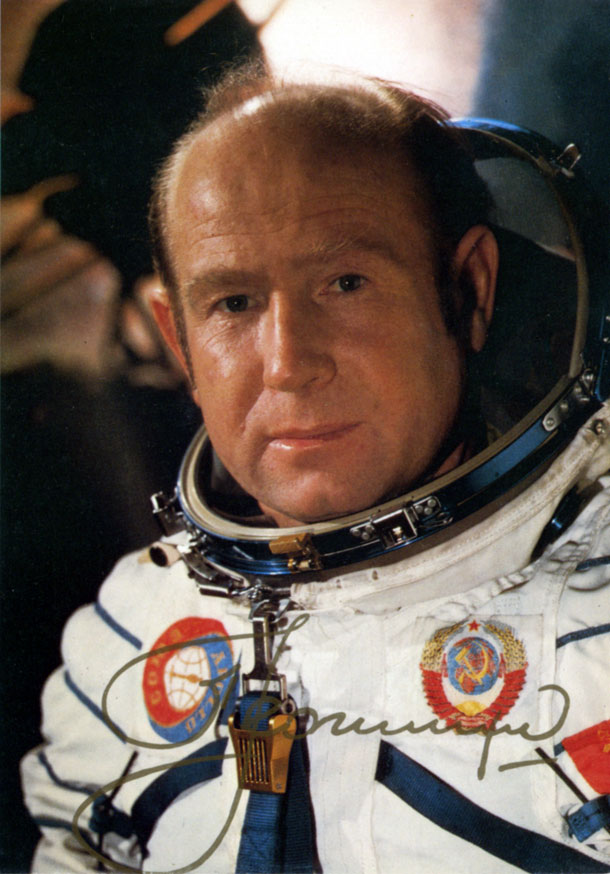 Система ГТО являлась мощным стимулом для спорта. Подготовка к выполнению нормативов развивала все группы мышц, увеличивала выносливость, координацию, умение рассчитывать свои силы и потенциал.В 1973 году при Спорткомитете СССР создан Всесоюзный совет по работе наиболее массового привлечения граждан к сдаче комплекса ГТО. Председателем Совета был назначен лётчик-космонавт СССР Алексей Архипович Леонов.Для контроля за ходом внедрения нового комплекса была создана Всесоюзная инспекция по комплексу ГТО. Это общественный орган, который своевременно предупреждает спортивные и другие организации о замеченных недостатках в работе, повышает ответственность каждого физкультурного работника за порученное дело.Всесоюзная инспекция ГТО, в свою очередь, привела в действие работу республиканских, краевых, областных, городских, районных инспекций. Инспекторские группы ГТО на предприятиях, в колхозах, совхозах, учреждениях и учебных заведениях созданы в 1975 г.В состав инспекций и инспекторских групп входили почетные ветераны физкультурного движения, активисты комплекса ГТО, лучшие спортсмены, представители партийных, советских, профсоюзных и комсомольских организаций, отделов народного образования, здравоохранения, военных комиссариатов, комитетов народного контроля, спортивных комитетов и ДСО, организаций ДОСААФ.Инспекции и инспекторские группы проводили выборочные проверки не только по приему испытаний, но и самих значкистов ГТО, контролировали качество подготовки общественных инструкторов, организацию тренировок, строительство и оборудование городков ГТО, использование спортсооружений, состояние наглядной агитации и пропаганды.К началу 1976 года свыше 220 миллионов человек имели значки ГТО.В начале 1977 г. во все пять ступеней были добавлены нормативы по спортивному ориентированию.Для постоянной популяризации комплекса ГТО к работе систематически привлекались спортивные организации, профсоюзы, комсомол, ДОСААФ, министерства и ведомства, руководители предприятий, учреждений, колхозов, совхозов, учебных заведений.Нормативы комплекса ГТО стали инструментом, благодаря которому каждый гражданин мог проверить уровень своего физического развития.С 1974 по 1981 год проводились Всесоюзные первенства по многоборьям ГТО (в 1975 году, например, в массовых стартах участвовали 37 миллионов человек, причём в финале — около 500 человек; призёрам IV ступени присваивалось звание мастера спорта СССР). За семь лет многоборий ГТО более 350 000 юношей и девушек стали чемпионами районов, городов, областей, республик, 77 человек завоевали почётный титул чемпиона СССР по многоборью ГТО, 100 человек стали первыми в истории советского физкультурного движения мастерами спорта СССР по многоборью ГТО.Одним из таких первенств был чемпионат СССР по многоборью комплекса ГТО на призы газеты «Комсомольская правда». В программу соревнований входили такие виды спортивных состязаний, как бег на 100 метров, метание гранаты, стрельба, плавание на 100 метров, легкоатлетический кросс.До середины 80-х годов руководство работой по Комплексу и многоборьям ГТО, военно-спортивным многоборьям осуществлялось партийно-государственными и профсоюзными органами, Министерством обороны СССР и ЦК ДОСААФ. Спорткомитеты всех уровней, коллективы физкультуры и образовательные учреждения выполняли решения государственных и партийных органов и активно участвовали во всесторонней физической подготовке населения. С 1983 по 1988 годы Чемпионаты СССР не проводились по решению Госкомспорта СССР. В 1986 году в Ленинграде впервые в СССР была создана «Федерация Комплекса и многоборий ГТО», в июле 1989 году была создана Всесоюзная Ассоциация многоборий ГТО (председателем избрали Галактионова Г.Н., ответственным секретарем - Криво В.М.), а в сентябре 1989 года – Всероссийская федерация Комплекса и многоборий ГТО (президент - Галактионов Г.Н.).Значок «Отличник ГТО» вручался тем, кто сдал нормативы на золотой значок IV ступени комплекса 1972 года «Физическое совершенство» и имел один 1-й или два 2-х спортивных разряда в любом виде спорта.«Почетный знак ГТО» вручался тем, кто выполнял нормативы в течение нескольких лет подряд.Коллективы физкультуры предприятий, учреждений, организаций, добившиеся особых успехов по внедрению комплекса ГТО в повседневную жизнь трудящихся, награждались знаком «За успехи в работе по комплексу ГТО».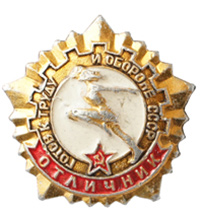 ЗНАЧОК «ОТЛИЧНИК ГТО»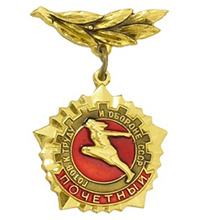 ПОЧЕТНЫЙ ЗНАК ГТО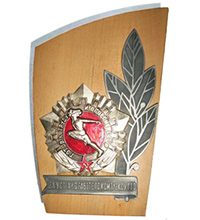 ЗНАК «ЗА УСПЕХИ В РАБОТЕ ПО КОМПЛЕКСУ ГТО»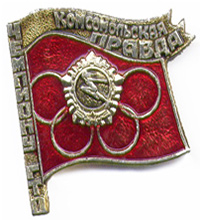 ЗНАЧОК «ЧЕМПИОНУ ГТО», ТБИЛИСИ, 1977 ГОД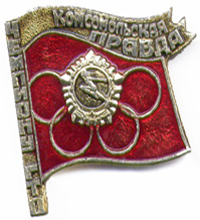 ЗНАЧОК «ЧЕМПИОНУ ГТО», АЛМА-АТА, 1979 ГОДЗНАЧОК И МЕДАЛИ ЧЕМПИОНАТА СССР ПО МНОГОБОРЬЮ КОМПЛЕКСА ГТО НА ПРИЗЫ ГАЗЕТЫ «КОМСОМОЛЬСКАЯ ПРАВДА», КИШИНЁВ, 1981 ГОД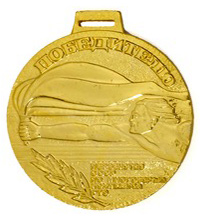 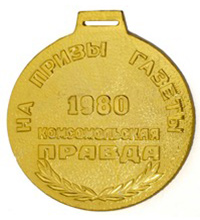 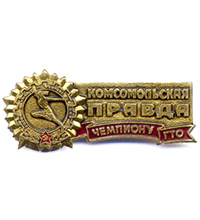 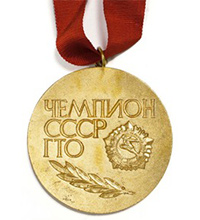 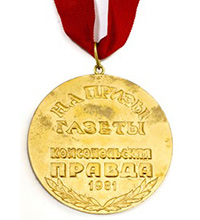 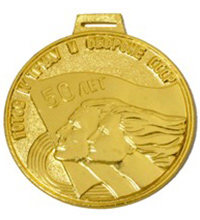 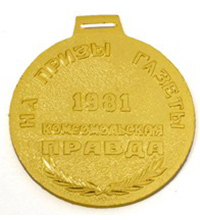 В 1980 ГОДУ БЫЛА ВЫПУЩЕНА СПЕЦИАЛЬНАЯ СЕРИЯ ЗНАЧКОВ ГТО, ПОСВЯЩЁННАЯ ИГРАМ XXII ОЛИМПИАДЫ В МОСКВЕ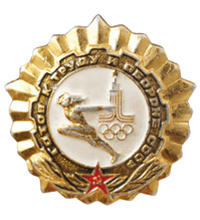 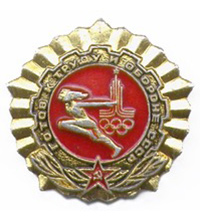 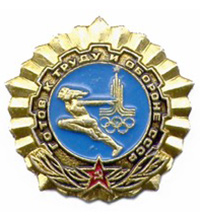 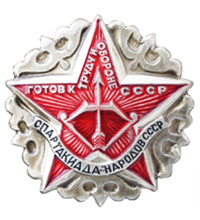 ЗНАЧОК РЕГИОНАЛЬНЫХ СОРЕВНОВАНИЙ» ГТО – СПАРТАКИАДА НАРОДОВ СССР»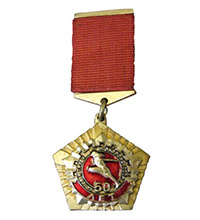 ЗНАК «50 ЛЕТ КОМПЛЕКСУ ГТО»В 1981 году, к 50-летию комплекса ГТО, Комитетом по физической культуре и спорту при Совете министров СССР и ЦК ВЛКСМ был выпущен специальный наградной знак.В начале 1985 года в Комплекс ГТО был внесен очередной пакет с изменениями. Теперь комплекс для взрослых состоял из 3 ступеней, а для школьников–из 4-х.ЗНАЧКИ ГТО В РЕДАКЦИИ 1985 ГОДА И ЗНАЧОК ГТО, ВЫПУЩЕННЫЙ В КОНЦЕ 1980-Х ГОДОВ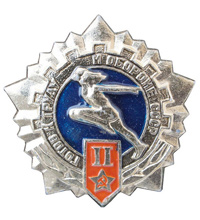 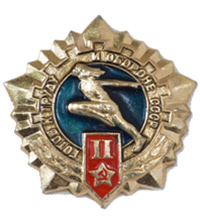 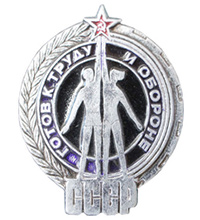 Распад Советского Союза повлек за собой более большую пропасть в работе над воспитанием физической активности граждан. Юридически Комплекс ГТО не был упразднен, однако фактически он прекратил свое существование в 1991 году.Им2007-2014ВОЗРОЖДЕНИЕ КОМПЛЕКСА ГТО В СОВРЕМЕННОЙ РОССИИ2007 год можно смело назвать годом спорта, когда Россия получает право на Олимпиаду 2014 года в Сочи, наши футболисты пробились на европейский чемпионат, баскетболисты стали лучшей командой Старого Света, теннисистки выиграли Кубок Федерации, гандболистки завоевали титул сильнейших в мире, и, наконец, президент Владимир Путин подписал новый закон о спорте.На волне воодушевления от спортивных побед, в соответствии с новыми веяниями дискуссии о возрождении комплекса ГТО вновь подняты спортивной общественностью.В 2013 году руководство страны и региональные руководители выступили с инициативой возрождения комплекса ГТО в России в современном формате. После завершения зимних Олимпийских игр в Сочи, организаторам удалось сэкономить 1,5 миллиарда рублей, заявил президент РФ Владимир Владимирович Путин.«Предлагаю использовать данные средства на развитие массового спорта, включая, например, реализацию в субъектах федерации комплекса ГТО, мероприятий движения «Спорт для всех» и поддержку доступных спортклубов, находящихся в шаговой доступности», - предложил глава государства.Всероссийский физкультурно-спортивный комплекс (далее – Комплекс) разработан во исполнение подпункта «а» пункта 1 перечня поручений Президента Российской Федерации от 4 апреля 2013 года № Пр-756, а также приказа Минспорта России от 6 мая 2013 года №245 «О разработке проекта Всероссийского физкультурно-спортивного комплекса», которым утвержден состав рабочей группы. В нее вошли ведущие специалисты и ученые, участвовавшие в 2004-2013 гг. в разработке и апробации внедрения комплекса в регионах Российской Федерации, представители вузов, научно-исследовательских центров, подведомственных Минспорту России и Минобрнауки России.Определены 89 предприятий и ВУЗов страны, в которых был опробован «пилотный» проект массовых спортивных мероприятий по сдаче норм физкультурно-спортивного комплекса ДОСААФ России «Готов к труду и обороне».Проекты концепции и содержательной части Комплекса разработаны и впоследствии согласованы с органами исполнительной власти субъектов Российской Федерации в области физической культуры и спорта, а также рассмотрены в федеральных органах исполнительной власти и негосударственных организациях.Пакет документов одобрен на совместном заседании Межведомственной комиссии по развитию физической культуры, массового спорта и традиционных видов физической активности Совета при Президенте Российской Федерации по развитию физической культуры и спорта и коллегии Министерства спорта Российской Федерации 26.06.2013 г. и доработан с учетом полученных замечаний.В связи с направлением документов Комплекса в Правительство Российской Федерации, до 01.08.2013 г. принимаются обоснованные предложения к проектам Концепции и Положения от федеральных органов исполнительной власти РФ, высших органов исполнительной власти субъектов РФ, общероссийских федераций по видам спорта, общероссийских общественно-государственных организаций и физкультурно-спортивных обществ.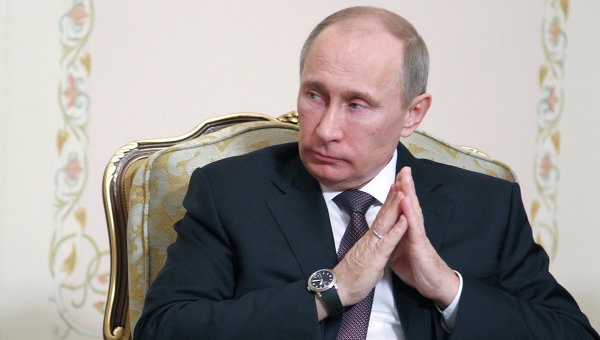 Итогом кропотливой подготовки стало издание Указа Президента Российской Федерации от 24 марта 2014 года №172 «О Всероссийском физкультурно-спортивном комплексе «Готов к труду и обороне» (ГТО)», постановляющего о вводе в действие комплекса с 1 сентября 2014 года.Итак, сегодня комплекс ГТО возрождается, преобразившись в новой форме и новых условиях. Внедрение комплекса преследует следующие цели и задачи:повышение эффективности использования возможностей̆ физической̆ культуры и спорта в укреплении здоровья, гармоничном и всестороннем развитии личности, воспитании патриотизма и обеспечение преемственности в осуществлении физического воспитания населения;увеличение числа граждан, систематически занимающихся физической̆ культурой̆ и спортом в Российской Федерации;повышение уровня физической подготовленности и продолжительности жизни граждан Российской Федерации;формирование у населения осознанных потребностей в систематических занятиях физической культурой и спортом, физическом самосовершенствовании и ведении здорового образа жизни;повышение общего уровня знаний населения о средствах, методах и формах организации самостоятельных занятий, в том числе с использованием современных информационных технологий;модернизация системы физического воспитания и системы развития массового, детско-юношеского, школьного и студенческого спорта в образовательных организациях, в том числе путем увеличения количества спортивных клубов.Всероссийский физкультурно-спортивный комплекс предусматривает подготовку к выполнению и непосредственное выполнение различными возрастными группами (от 6 до 70 лет и старше) населения Российской Федерации (далее - возрастные группы) установленных нормативов Всероссийского физкультурно-спортивного комплекса по 3 уровням трудности, соответствующим золотому, серебряному и бронзовому знакам отличия Всероссийского физкультурно-спортивного комплекса и основывается на следующих принципах:добровольность и доступность;оздоровительная и личностно ориентированная направленность;обязательность медицинского контроля;учет региональных особенностей и национальных традицийВсероссийский физкультурно-спортивный комплекс состоит из следующих основных разделов:виды испытаний (тесты), позволяющие определить уровень развития физических качеств и прикладных двигательных умений и навыков (подразделяются на обязательные испытания (тесты) и испытания по выбору) и нормативы, позволяющие оценить разносторонность (гармоничность) развития основных физических качеств и прикладных двигательных умений и навыков в соответствии с половыми и возрастными особенностями развития человекатребования к оценке уровня знаний и умений в области физической культуры и спорта;рекомендации к недельному двигательному режиму (предусматривают минимальный объем различных видов двигательной деятельности, необходимый для самостоятельной подготовки к выполнению видов испытаний (тестов) и нормативов, развития физических качеств, сохранения и укрепления здоровья).2015 ЗАЧЕМ ВЫПОЛНЯТЬ ГТО В 21 ВЕКЕ?Ответ на этот вопрос для каждого молодого человека может быть свой. Кто-то хочет сравнить себя со старшими членами семьи, имеющими советский знак ГТО. Кто-то хочет попробовать достичь конкретного результата и проверить свою силу воли и настойчивость. А кто-то просто привык быть первым в учёбе и спорте. Все люди разные. Однако, у всех, кто добровольно решил пройти испытание комплексом ГТО, есть одна общая черта, – целеустремлённость. Именно эта черта является наиболее важной для людей XXI века. Только целеустремлённые и физически подготовленные люди смогут добиваться успеха в условиях конкуренции на рынке труда.Организаторы проекта ГТО считают возрождение комплекса ГТО в учебных заведениях принципиально важным для формирования у молодого поколения целеустремлённости и уверенности в своих силах.Возвращение ГТО в Россию востребовано временем и социальными факторами. Оно позитивно встречено большинством россиян. Здоровье народа бесценно, и его фундамент закладывается в том числе и подобными общегосударственными мероприятиями регулярного характера. Наработанный десятилетиями механизм основы системы физического воспитания жизнеспособен, и можно надеяться, что его реализация вскоре инициирует прогресс в развитии российского спорта.